    ВІННИЦЬКИЙ ОБЛАСНИЙ ЦЕНТР ТЕХНІЧНОЇ ТВОРЧОСТІ УЧНІВСЬКОЇ МОЛОДІЗВІТ Вінницького ОЦТТУМза 2020  рікВінниця – 2020В С Т У ПУпродовж 2020 року колектив Вінницького обласного центру технічної творчості учнівської молоді працював над реалізацією державної політики позашкільної освіти учнівської молоді в області.                            Діяльність  ОЦТТУМ була спрямована на реалізацію вимог: Конституції України,  Законів  України “Про освіту”,  “Про позашкільну освіту”, Основних орієнтирів виховання учнів 1-11 класів загальноосвітніх навчальних закладів, Положення про позашкільний навчальний заклад, наказів Міністерства освіти і науки України, Департаменту освіти і науки Вінницької облдержадміністрації та Українського державного центру позашкільної освіти.            Протягом звітного періоду належна увага надавалась питанням поліпшення організації позашкільної  освіти учнівської молоді:реалізація державної політики в галузі позашкільної освіти;створення умов для гармонійного розвитку особистості, задоволення потреб дітей і підлітків у додатковій освіті, організація їхнього дозвілля;виявлення, розвиток і підтримка юних талантів, стимулювання творчого самовдосконалення дітей та юнацтва;формування у дітей та юнацтва національної самосвідомості, активної громадянської позиції;формування суспільно-громадського досвіду особистості;розвиток психофізичних ресурсів, формування здорового способу життя;задоволення потреб учнівської молоді у професійному самовизначенні відповідно до її інтересів та здібностей.      В закладі працює  чотири  відділи:організаційно – методичний;початкового технічного моделювання;спортивно – технічного моделювання та конструювання;навчально-технічний.Системною була  робота  методичної служби Вінницького обласного центру технічної творчості учнівської молоді з підвищення  фахового рівня педагогічних працівників  позашкільних закладів області з розвитку  технічної творчості. Координаційно-методична функція ОЦТТУМ з науково-технічної творчості здійснюється  через створену  відповідну  модель  методичної  роботи, складовими якої є: внутрішня методична  діяльність; методична робота з педагогами та закладами області; індивідуальна  методична робота.     У 2020 році, у зв’язку із карантинними обмеженнями, основна діяльність здійснювалась в онлайн режимі і була спрямована на координацію   інформаційно-методичної і організаційно-масової діяльності закладів  позашкільної  освіти  області та  ОЦТТУМ. Проведено 6 обласних семінарів для  керівників технічних та декоративно-ужиткових гуртків, методистів та заступників директорів з організації науково-технічної творчості, в яких взяли участь 211 педагогічних працівників з районів  та ОТГ області. Всі семінари-практикуми  проходили на базі Вінницького обласного центру технічної творчості.     25-29 травня 2020 року проведено обласний конкурс   на кращу методичну розробку з науково-технічної творчості, з метою підвищення професійного рівня та творчої активності педагогів позашкільних навчальних закладів, залучення творчо працюючих працівників до вирішення актуальних проблем науково-технічної творчості вихованців  закладів позашкільної освіти, вивчення, узагальнення та впровадження в практику роботи кращого педагогічного досвіду,  підвищення професійного рівня та творчої активності педагогів.На конкурс представлено 75 робіт з 22 закладів позашкільної освіти.      На курсах підвищення кваліфікації педагогічних працівників навчалися:  КВНЗ «Вінницька академія неперервної освіти» – 3 керівники гуртків ОЦТТУМ; ДВНЗ «Університет менеджменту освіти»  НАПН України - педпрацівник.            Успішно пройшли атестацію 7 педагогічних працівників ОЦТТУМ. Підтверджено:відповідність  займаній посаді керівника гуртка з підтвердженням              раніше  присвоєного педагогічного звання «керівник гуртка-методист» -1 педагогу;відповідність  займаній посаді керівника гуртка з підтвердженням              раніше встановленого тарифного  розряду –   4 педагогам.Встановлено: відповідність  займаній посаді керівника гуртка із встановленням  вищого                   тарифного розряду  – 2 педагогам.          У 2020 році проходив всеукраїнський конкурс педагогічної майстерності «Джерело творчості». В обласному етапі конкурсу, який проходив з січня по лютий, в номінації «Керівник гуртка -2020» лауреатами  стали  6 керівників гуртків ОЦТТУМ : Зеленюк Е. В., Стець І. І., Стець А. М., Почапська Н. І., Джуринська К. В., Планета А. В. і були нагороджені дипломами та грошовими преміями.         На базі  районних, міських, ОТГ закладів позашкільної  освіти    (СЮТ, ЦТТ, БШ, Центри дитячої та юнацької творчості та ін.) працює  1040 групи, в яких  навчається  14543 гуртківці.          Популяризація  технічної творчості найбільшим  чином проводиться через районні, обласні та Всеукраїнські масові заходи.   Це ефективний та якісний показник результативності діяльності гуртків та кожного вихованця, стимул для розвитку та самоствердження учнів у середовищі однолітків. Але через карантинні обмеження у 2020 році було проведено12 обласних масових заходів із запланованих 24 –х, в режимі онлайн,  в яких взяли участь 1909 гуртківців.  Нагороджено грамотами і дипломами ОЦТТУМ та Департаменту освіти і науки Вінницької облдержадміністрації 806 гуртківців.      У 2020 році гуртківці Вінницької області взяли участь у 6 Всеукраїнських масових заходах та вибороли 49  призових місць. Нагороджені Дипломами І-ІІІ ступенів УДЦПО та МОН України.Педагогічний колектив ОЦТТУМ працює над єдиною  науково-методичною темою: «Формування і розвиток розумово-пізнавальних та творчих якостей особистості у закладі позашкільної освіти».  Обласним центром технічної творчості учнівської молоді проводиться  робота із обдарованою молоддю, основною формою якої є організація навчання у профільних секціях науково-технічного відділення МАН.Впродовж 2020 року навчанням у науково-технічному відділенні МАН було охоплено більше 140 учнів Вінницької області та м. Вінниці (враховуючи роботу в наукових товариствах загальноосвітніх шкіл, ліцеїв та  закладів позашкільної освіти). У навчальному процесі застосовувались різні форми навчання: лекції, практичні роботи, консультації, підготовка рефератів та проєктів.  Значно збільшилась частка дистанційної форми навчання з використанням різних освітніх платформ.      В ІІ етапі Всеукраїнського конкурсу – захисту дослідницьких проєктів взяли участь 62 учні, переможцями став  41 учень.Вінницький обласний центр технічної творчості учнівської молоді є координатором в роботі з лідерами учнівського самоврядування області.  Протягом 2020  року, з метою висвітлення роботи закладу, продовжували працювати:   віртуальний методичний кабінет Вінницького обласного центру технічної творчості учнівської молоді;сторінка  Вінницького ОЦТТУМ  у  фейсбуці.Відновлено сайт Вінницького ОЦТТУМ.    Разом з тим педагогічному колективу ОЦТТУМ необхідно звернути увагу  на розв’язання  наступних питань:Збереження та розвиток  мережі закладу з метою  забезпечення рівного доступу дітей та молоді з урахуванням їхніх особистісних потреб;сприяти підвищенню  професійного рівня  педагогічних працівників,  активної участі у різного рівня семінарах, методичних об’єднаннях, педагогічних майстернях, майстер-класах, обміну досвідом тощо;стимулювати педагогів на вищі професійні  досягнення, орієнтувати на педагогічний успіх, розвиток професійної компетентності;ширше використовувати в роботі активні форми методичної роботи;приділяти увагу роботі з дітьми, які потребують особливої уваги.  ІНСТРУКТИВНО-МЕТОДИЧНА РОБОТАВінницький обласний центр технічної творчості учнівської молоді  –  позашкільний навчальний заклад, який надає знання, формуючи вміння та навички за інтересами, забезпечує потреби особистості у творчій самореалізації та інтелектуальний, духовний і фізичний розвиток, підготовку до активної професійної та громадської діяльності, створює умови для соціального захисту та організації змістовного дозвілля відповідно до здібностей, обдарувань та стану здоров’я вихованців, учнів, слухачів.     Центр у своїй діяльності керується Конституцією України, законами України «Про освіту», «Про позашкільну освіту», «Про охорону дитинства», Конвенцією про права дитини, Концепцією національно-патріотичного виховання дітей та молоді, Національною доктриною розвитку освіти в Україні,   якими визначено основні шляхи розвитку позашкільної освіти, наказами Міністерства освіти і науки України, іншими нормативно-правовими документами з питань роботи позашкільних навчальних закладів, статутом Вінницького обласного центру технічної творчості учнівської молоді,   Положенням про позашкільний навчальний заклад, іншими нормативно-правовими актами з питань роботи позашкільних навчальних закладів.      У 2020 році в зв’язку із карантинними обмеженнями  основна діяльність здійснювалась в онлайн режимі та була спрямована  на координацію  інформаційно-методичної і організаційно-масової діяльності позашкільних навчально-виховних закладів області та  ОЦТТУМ. Поставивши перед собою завдання про підвищення ефективності навчально-виховного процесу й створення умов для всебічного розвитку вихованців, педагоги Центру  працювали над реалізацією основних напрямків розвитку науково-технічного, дослідно-експериментального та інших напрямків творчості учнівської молоді з урахуванням сучасних вимог онлайн роботи.     Позашкільна освіта України, як одна з важливих складових системи освіти, здатна задовольнити різноманітні потреби особистості у творчій самореалізації, забезпечити її інтелектуальний, духовний і фізичний розвиток. Особливого значення для збереження і зміцнення соціально-економічного, науково-технічного  потенціалу держави, в період переходу до високотехнологічного інформаційного суспільства набуває науково-технічний напрям позашкільної освіти.	 Методична робота базується на досягненнях науки, системі аналітичної, організаційної, діагностичної, пошукової, інформаційної діяльності з підвищення наукового, загально культурного рівня педагогічних працівників, удосконалення їх професійної компетенції та підвищення ефективності навчально-виховного процесу.Сутність методичної роботи  в позашкільному навчальному закладі полягає в системному підході до підвищення кваліфікації педагогічних кадрів, що забезпечує нерозривну єдність мети і завдань, змісту, форм і методів навчання та виховання дітей. Запорукою успіху є конкретна постановка мети і завдань методичної роботи, зорієнтованої на кінцеві результати.   Методична робота в  ОЦТТУМ була  спрямовувала на вирішення наступних завдань: формування у педагогів інноваційного стилю мислення, готовності до реалізації новітніх підходів у діяльності;вироблення свідомого ставлення до необхідності оновлення змісту і форм навчально-виховної роботи в умовах дистанційного навчання;створення умов для функціонування системи методичної роботи;апробація та впровадження новітніх освітніх технологій та системи дистанційної роботи; посилення мотивації удосконалення педагогічного хисту;стимулювання творчих пошуків педагогічних працівників; пропаганда кращого педагогічного досвіду творчих педагогів; підвищення рівня професійної майстерності педагогів.  Координаційно-методична функція ОЦТТУМ з науково-технічної творчості здійснюється  через створену  відповідну  модель  методичної  роботи, складовими якої є:внутрішня методична  діяльність;методична робота з педагогами та закладами області;індивідуальна  методична робота.      Головна мета методичної роботи – це допомога педагогічним працівникам у реалізації актуальних завдань розвитку, удосконалення і підвищення професійного рівня. Методична служба в закладі являє собою цілісну, створену на наукових досягненнях, надбаннях передового досвіду й конкретному аналізі проблем керівників гуртків, систему взаємопов’язаних заходів, дій і засобів, спрямованих на всебічне підвищення професійної майстерності кожного керівника гуртка, на збагачення й розвиток творчого потенціалу педагогічного колективу в цілому, на досягнення оптимальних результатів навчання, виховання й розвитку конкретних вихованців закладу.        Робота відділу спланована так, що кожен методист є куратором 5-10 районів та  міст  області з технічної творчості.  Надавалась методична допомога  педагогам позашкільних закладів області з питань організації роботи технічних гуртків,  ведення ділової та навчальної документації, вдосконалення методичної роботи  в районних  ЗПО, організації районних масових заходів з технічної творчості, підготовки та проведення  обласних семінарів.  Методична робота реалізовувалася через традиційні та нетрадиційні форми: семінари, педагогічні наради, методичні об’єднання ( асоціації), семінари-практикуми, психолого-педагогічні тренінги, конференції, методичні консультації, бесіди, всеобучі, аналіз занять і виховних заходів, круглий стіл, викладення матеріалів роботи, і особистих доробок на сторінках Інтернет сайтів.З метою підвищення професійних якостей педагогів  позашкільних  закладів, всебічного і якісного підвищення їх інноваційного творчого потенціалу, наукового і загальнокультурного рівня, збагачення їх  знань, вмінь і навичок, педагогічної та виконавської майстерності, вдосконалення психолого-педагогічної освітньої діяльності педагогів-позашкільників, було  підготовлено та проведено організаційно-методичним відділом відповідно до визначених проблемних питань  6 обласних семінарів для  керівників технічних та декоративно-ужиткових гуртків, методистів та заступників директорів з організації науково-технічної творчості (методисти Вітковська Н.В., Грушко В.І.,  Слободянюк І.А., Крот А.І. та заступник директора з методичної роботи Швець В. О.), в яких взяли участь 211 педагогічних працівників з  районів, міст та ОТГобласті. Всі семінари були проведені на базі Вінницького обласного центру технічної творчості, як в режимі онлайн, так і в режимі офлайн.        На кожному з  семінарів  виступали представники  адміністрації  Вінницького ОЦТТУМ, які проаналізували мережу гуртків в області, участь районів та міст області  в обласних та всеукраїнських масових заходах з кожного напрямку, перспективи розвитку технічної творчості, особливості роботи в умовах дистанційного навчання. На закінчення кожного семінару був проведений круглий стіл з обміну досвідом роботи, де учасники мали змогу поділитись досвідом проведення гурткових занять, новими напрямками роботи, обговорені Умови проведення обласних масових заходів. Були проведені семінари: -  обласний семінар-практикум керівників гуртків спортивно-технічного напрямку (авто, судно, авіа- та ракетомоделюваня)  на тему: «Розвиток творчих здібностей вихованців гуртків спортивно-технічного напрямку». В семінарі взяли участь 47 педагогів з 25 районів та міст області.        - обласний семінар – практикум керівників гуртків початкового технічного моделювання та оригамі на тему: «Удосконалення гурткових занять шляхом особистісно зорієнтованої системи навчання і виховання; використання інноваційних технологій у педагогічній діяльності керівника гуртка». У роботі семінару взяли участь 23 керівника гуртків ПТМ з 18 позашкільних закладів  області. - обласний семінар керівників гуртків декоративно-ужиткового мистецтва на тему «Розвиток творчих здібностей вихованців гуртків декоративно-ужиткового напрямку через використання різноманітних технік і матеріалів». В роботі семінару взяли участь 58 педагогів з 22 районів та міст області.    - обласний семінар-практикум методистів та заступників директорів з організації науково-технічної творчості СЮТ, БШ, Центрів на тему: «Роль педагога-позашкільника у вихованні нової особистості».  В роботі семінару взяли участь   47 учасників  з  23 районів та міст області.   - обласний семінар-практикум керівників гуртків інформаційних технологій на тему: «Інноваційні інтерактивні методи дистанційного навчання». В роботі семінару взяли участь 22 педагоги з 15 районів та міст області. - обласний семінар-практикум керівників гуртків радіо конструювання на тему: «Інноваційні інтерактивні методи дистанційного навчання».В роботі семінару взяли участь 14 педагогів з 8 районів та міст області.На кожній  секції  методисти  проаналізували роботу напрямків у 2020 році, участь в обласних та всеукраїнських масових заходах,  обговорили умови проведення обласних масових заходів з даних напрямків, внесли зміни та доповнення.  З метою підвищення рівня якості дидактичного, методичного наповнення гурткової роботи та впровадження у практику роботи педагогічних колективів, керівників гуртків досягнень перспективного і новаторського педагогічного досвіду,  у  2020 році  продовжував  роботу віртуальний методичний кабінет Вінницького обласного центру технічної творчості учнівської молоді. Методичний кабінет містить розділи:технічний;декоративно-ужитковий напрямок;інформатика та обчислювальна техніка;оригамі;сценарії масових заходів;методична робота позашкільних закладів;історія позашкільних закладів.        У віртуальному методичному  кабінеті розміщені методичні поради, роботи обласного конкурсу на кращу методичну розробку,  методичні рекомендації, розробки , умови і підсумки проведених конкурсів і змагань та ін.  Протягом  2020 року продовжувала працювати  сторінка у соціальних мережах «Facebook» з метою інформування громадськості про діяльність Вінницького ОЦТТУМ з питань розвитку науково-технічної творчості в області та введений в дію новий сайт ОЦТТУМ ( листопад 2020 року ).     Конкурс на кращу методичну розробку з науково-технічної творчості був проведений  25-29 травня 2020 року. Конкурс проводився з метою підвищення професійного рівня та творчої активності педагогів позашкільних навчальних закладів, залучення творчо працюючих працівників до вирішення актуальних проблем науково-технічної творчості вихованців позашкільних навчальних закладів, вивчення, узагальнення та впровадження в практику роботи кращого педагогічного досвіду,  підвищення професійного рівня та творчої активності педагогів.     На конкурс були представлені 75 робіт  з 22 позашкільних закладів області.    За тематикою роботи розподілились так:-   описи та креслення моделей і обладнання для виготовлення, регулювання та випробування моделей – 20 робіт;розробки окремих тем гуртків відповідно до програми роботи гуртка -   22 роботи;розробки освітніх проектів, програм, сценаріїв – 17  робіт;описи перспективного досвіду роботи педагогічних колективів, керівників гуртків із різних напрямків науково-технічної творчості учнівської молоді  - 16 робіт.      У представлених на конкурс роботах розкрито сучасні підходи до організації навчально-виховного процесу в позашкільних навчальних закладах, презентовано кращий педагогічний досвід, спрямований на допомогу керівникам гуртків позашкільних закладів.        Зміст методичних розробок, представлених на конкурс, базується на використанні кращого вітчизняного та зарубіжного досвіду позашкільної освіти, власного досвіду роботи педагогів області з дітьми та учнівською молоддю.     Хорошою якістю, глибиною змісту, оформленням відзначаються конкурсні роботи  Чернівецького району,  Бершадської, Гайсинської,  Дашівської  станцій юних техніків, Тульчинського ЦНТТУМ та ОЦТТУМ.            При оцінюванні робіт перевагу надавалось роботам з напрямку технічної творчості та самостійним розробкам.За підсумками конкурсу призові місця вибороли:І  місце:заклад "Вінницький міський палац дітей та юнацтва ім. Лялі Ратушної";ОЦТТУМ;ІІ  місце:-  Бершадської районної станції юних техніків;-  Гайсинської районної станції юних техніків;-  Дитячо-юнацького центру Липовецького  району;         -  Тульчинського  центру науково-технічної творчості учнівської молоді; -  Чернівецького районного будинку дитячої та юнацької творчості; ІІІ  місце:Томашпільського будинку дитячої творчості;комунального закладу «Немирівський центр дитячої та юнацької творчості»;Козятинського центру дитячої та юнацької творчості; комунального закладу «Дашівська станція юних техніків». Інструктивно-методична робота в центрі - це система цілеспрямованого професійного зростання педагогічних працівників, орієнтована на постійне примноження педагогами теоретичних знань та практичних навичок і вмінь з метою підвищення рівня професійної компетентності педагогів, підвищення творчого потенціалу педагогічного колективу закладу. Система методичної роботи з педагогами   включає індивідуальні, групові та масові (колективні) форми роботи.      Педагогічний колектив ОЦТТУМ  працював  над  науково-методичною темою:  «Формування і розвиток розумово-пізнавальних та творчих якостей особистості у закладі позашкільної освіти».     Зростання ролі творчої особистості вчителя набуває особливої актуальності і відбувається шляхом індивідуальної науково-методичної роботи педагогів, тобто усвідомленої, цілеспрямованої, планомірної та безперервної діяльності педагогів, вдосконалення його теоретичної та практичної підготовки.      З цією метою були розглянуті питання на засіданнях МО ( асоціації), педагоги продовжували працювати над індивідуальними  темами.     Також  були розглянуті питання на педагогічному всеобучі та на засіданні педагогічної ради.      Розвиток  позашкільної освіти  насамперед вимагає істотного поліпшення якості та ефективності роботи керівника гуртка. Вирішення цього завдання безпосередньо пов’язане з проблемою підвищення  фахової майстерності педагога. Інноваційні технології методичної роботи з педкадрами слід розглядати як стимулюючий процес, що характеризується прагненням педагога репрезентувати власне розуміння цілей навчання і виховання.     З метою вдосконалення професійної компетентності педагогів позашкільних навчальних закладів,  поширення передового педагогічного досвіду у 2020 році проводились засідання методичних об’єднань, що є первинним осередком становлення  та фахового зростання педагога. В закладі працює 2 методичних об’єднання ( асоціації) керівників технічних гуртків. За звітний період було проведено по 4 засідання МО ( асоціації).    У 2020 році проходив всеукраїнський конкурс педагогічної майстерності «Джерело творчості» . В обласному етапі конкурсу, який проходив з січня по лютий, в номінації «Керівник гуртка -2020» лауреатами  стали  6 керівників гуртків ОЦТТУМ : Зеленюк Е. В., Стець І. І., Стець А. М., Почапська Н. І. Джуринська К. В., Планета А. В. та були нагороджені дипломами та грошовими преміями. 	Протягом звітного періоду в закладі продовжували   заняття педагогічного всеобучу, завданнями  яких  є формування  компетентності, підвищення професійної майстерності педагогів, розкриття їх творчого потенціалу.       З метою  удосконалення та збагачення знань педагогів з проблем теорії і методики навчально-виховної роботи систематично проводились:інформаційно-методичні наради;групові та індивідуальні консультації.	       У 2020 році продовжила роботу динамічна група творчо працюючих педагогів ОЦТТУМ, робота якої направлена на допомогу педагогам у реалізації актуальних завдань розвитку позашкільної  освіти.    Традиційним стало надання  групових та індивідуальних консультацій щодо методично - дидактичного забезпечення гурткової роботи. Саме вони дають можливість своєчасно вирішувати питання , що виникають у процесі роботи, і ефективно їх вирішувати.      Надавались індивідуальні консультації  педагогам ЗПО та  з допомогою мережі Інтернет ( методичні матеріали: технологічні картки, конспекти занять, методичні розробки, зразки протоколів методичних об'єднань, методичних рад,  плани роботи методиста, керівника гуртка та ін.). Для методиста така форма методичної роботи дає можливість швидко і ефективно надавати методичну допомогу через індивідуальну роботу з кожним педагогом     Обласним центром технічної творчості учнівської молоді проводиться  робота із обдарованою молоддю, основною формою якої є організація навчання у профільних секціях науково-технічного напрямку Вінницького територіального відділення МАН.     Впродовж 2020 року навчанням у науково-технічному відділенні МАН було охоплено більше 140 учнів Вінницької області та м. Вінниці (враховуючи роботу в наукових товариствах загальноосвітніх шкіл, ліцеїв та позашкільних навчальних закладів). У навчальному процесі застосовувались різні форми навчання: лекції, практичні роботи, консультації, підготовка рефератів та проєктів.  Значно збільшилась частка дистанційної форми навчання з використанням різних освітніх платформ.     У ІІ етапі Всеукраїнського конкурсу – захисту дослідницьких проєктів взяли участь 62 учні, переможцями став  41 учень.     Найкращі роботи представили наукові товариства, Вінницького технічного ліцею, Тиврівського ліцею поглибленої підготовки в галузі науки, НВК І-ІІІ ступенів «Ліцей-школа Козятинської міської ради» , ЗОШ І-Ш ст. -гімназії №6 Вінницької міської ради, КЗ «Фізико-математична гімназія №17»  Вінницької міської ради, МНВЦ «Спадщина» м. Ладижина.   Вперше в цьому році Ш етап конкурсу захисту наукових  проєктів відбувся в режимі онлайн. Конкурс відбувся в новому форматі – це постерний захист та участь в науковій конференції.  Для участі в Ш етапі конкурсу для команди Вінницької області було організовано дистанційне навчання  та онлайн тестування.	Команда Вінницького регіонального науково-технічного відділення МАН з 12 учасників отримала шість призових місць у ІІІ етапі Всеукраїнського конкурсу-захисту дослідницьких проєктів МАН України 2020.     Відділення математики:Дзюняк Олександр, учень 11 класу КЗ «Фізико-математична гімназія №17» Вінницької міської ради, диплом І ст.Зарішняк Анна, учениця 10 класу Вінницького технічного ліцею,  диплом ІІ ст. Власюк Дарина, учениця 10 класу Вінницького технічного ліцею, диплом Ш ст. Відділення комп’ютерних наук:Кошілка Ярослав, учень 10 класу Вінницького технічного ліцею, диплом Ш ст.Сурков Владислав, учень 11 класу Вінницького технічного ліцею, диплом ІІ ст.Бородій Дмитро, учень 11 класу ЗОШ І-Ш ст. №4 м. Хмільника, диплом ІІ ст.	У вересні 2020 року для участі в роботі Всеукраїнської школи-семінару  «Зелена енергетика», сформована команда  в складі: Кіпера Максима , Кучерявого Романа,  Кучерявого Юрія, вихованців гуртка «Основи науково-дослідницької діяльності»  (науковий керівник О.Герасимов).  	Попередньо, на розгляд журі відбіркового етапу кожен з учасників підготував своє наукове дослідження на тему «Альтернативна енергетика у моїй місцевості» та есе на тему: «Що чекає альтернативну енергетику в майбутньому». 	11 –12 грудня переможці ІІ етапу Всеукраїнської конкурсу виставки молодіжних та інноваційних проектів «Майбутнє України»  Кучерявий Юрій, Кучерявий Роман, Кіпер Максим прийняли участь в заключному етапі заходу. Переможцем став Кучерявий Юрій, диплом І ст. в номінації «Екологія та ресурсозбереження» .     Вінницький обласний центр технічної творчості учнівської молоді є координатором в роботі з лідерами учнівського самоврядування області (відповідальна - Слободянюк І.А.,методист Центру).21 жовтня 2020 року в онлайн режимі було організовано та проведено збір лідерів Вінниччини та тему «Творимо себе, творимо Україну». В ході зустрічі було обговорено та затверджено план роботи ВОРС на 2020-2021 н.р., а також ряд питань, які стосуються роботи обласної ради старшокласників «Лідер» в умовах дистанційного навчання.27 жовтня 2020 р. голова обласної ради старшокласників Вінниччини Анастасія Баланюк та координатор ВОРС Слободянюк Ірина прийняли участь в Всеукраїнському онлайн зборі лідерів учнівського самоврядування «Лідерський челендж». 25 листопада 2020 р. за ініціативи Баланюк Анастасії голови Вінницької обласної ради старшокласників «Лідер» відбулися черговий онлайн збір ВОРС.        Баланюк Анастасія розповіла про Всеукраїнський онлайн збір лідерів учнівського самоврядування "Лідерський челендж" та поділилася ініціативами, які були запропоновані до виконання Міністерством освіти і науки спільно з  Українським Державним Центром Позашкільної Освіти.За допомогою голосування було обрано дві найкращі ініціативи до 30 річниці Незалежності України, над якими тепер буде працювати обласна рада старшокласників. 4 грудня 2020 р.  головою ВОРСу була створена піар- команда із членів ради старшокласників, яка тепер працює над сторінками ради в соціальних мережах Facebook та Instagram.7 грудня 2020 р.  обласна рада старшокласників долучилася до челенджу, який був приурочений Всесвітньому дню української хустки. Пропозиції:1. Запланувати на 2021 рік проведення обласних семінарів-практикумів, проблемних семінарів для керівників технічних та декоративно-ужиткових  гуртків, методистів позашкільних навчальних закладів в дистанційному режимі та взяти дистанційну форму проведення семінарів, як основну.2. Запланувати та провести засідання обласної координаційно- методичної ради двічі на 2021 рік.3.  Продовжити роботу над науково-методичною темою «Формування і розвиток розумово-пізнавальних та творчих якостей особистості у закладі позашкільної освіти». Залучати до всеобучів по даній темі кваліфікованих фахівців з КВНЗ «ВАНО».4. Продовжувати вивчення перспективного педагогічного досвіду в області.ОРГАНІЗАЦІЙНО-МАСОВА РОБОТА Позашкільна діяльність розглядається сьогодні як одна з головних ланок безперервної освіти в системі виховання всебічно розвиненої творчої особистості, найповнішого розкриття її задатків і нахилів, створення умов для розвитку й підтримки талантів та обдарувань у галузі науки, техніки, мистецтва тощо. Забезпечення при цьому можливостей щодо вибору діяльності, до якої дитина проявляє зацікавленість, створює необхідні передумови для прояву її природних здібностей. Ось чому діяльність  обласного центру  технічної творчості  учнівської молоді сприяє гармонійному духовному, естетичному, інтелектуальному, трудовому та фізичному розвитку і самовиявленню дітей, задоволенню їхніх здібностей і потреб, розкриттю творчих можливостей.	Організаційно-масова робота серед гуртківців області у 2020 році була  особливою  через карантинні обмеження та спрямована на розвиток особистості дитини, задоволення її пізнавальних потреб, всебічного розвитку. Приділялась увага якісній підготовці і проведенню традиційних обласних масових заходів в нетрадиційних формах, використовувалися  заочні та очно-заочні форми масових заходів.На даний час в області працюють заклади позашкільної освіти  : 6 СЮТ, Центрів технічної творчості та 33 Будинки (Центри дитячої та юнацької творчості).       У 2020 році гуртки науково-технічного та декоративно-ужиткового напрямків функціонували у  39 позашкільних навчально-виховних закладах у містах і районах Вінницької області, з яких 6 - заклади позашкільної освіти  профільних: ОЦТТУМ, Тульчинський  центр науково-технічної творчості учнівської молоді,  станції юних техніків - Бершадська, Гайсинська, Теплицька,   Дашівська,  33 комплексних заклади.  В цих закладах надається позашкільна освіта з науково-технічної творчості   (початково технічного, спортивно-технічного, предметно-технічного, інформаційно-технічного, художньо-технічного,  виробничо-технічного  та інших напрямків).  	На базі  районних, міських, ОТГ закладів позашкільної  освіти       (СЮТ, ЦТТ, БШ, Центри дитячої та юнацької творчості та ін.) працює  1040 груп, в яких  навчається  14543 гуртківців. Охоплення гуртковою роботою з науково-технічного та декоративно-ужиткового напрямків у  2018-2021 н.р.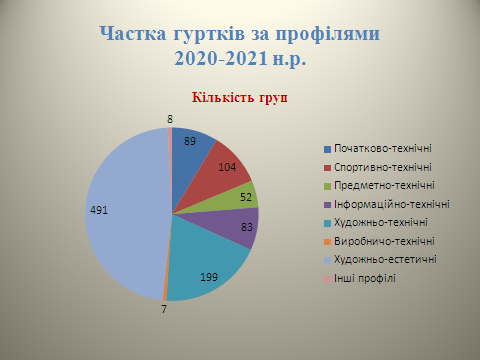 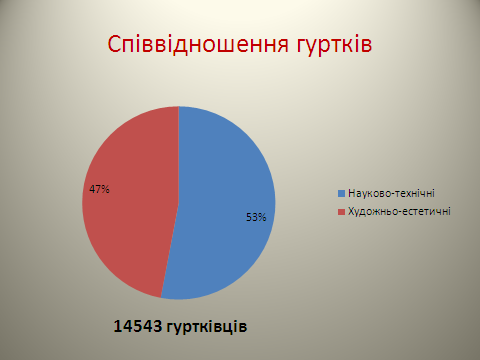    Популяризація технічної творчості найбільшим чином проводиться через районні та  обласні масові заходи. Це ефективний та якісний показник результативності діяльності гуртків та кожного вихованця, стимул для розвитку та самоствердження учнів у середовищі однолітків. Але через карантинні обмеження у 2020 році було проведено всього 12 обласних масових заходів в режимі онлайн,  в яких взяли участь  1909 гуртківців, з яких нагороджено грамотами і дипломами ОЦТТУМ та Вінницької ОДА 806 гуртківців.Участь у масових заходах, незважаючи на дистанційний характер, виявляє творчий досвід дитини, її уявлення про навколишній світ, сприяє вихованню дисциплінованості, колективізму, дружби, товариськості. Беручи участь у змаганнях, конкурсах, виставках, вихованці набувають позитивних рис цілеспрямованості, сміливості, мужності, рішучості, самостійності. Діти вчаться застосовувати отримані знання та вміння в різних ситуаціях, що розвиває стійкий інтерес до обраного напряму  творчості, що особливо визначається в умовах дистанційного навчання і дистанційної участі у заходах. У 2020 році було проведено :  Обласні змагання з авто моделювання ( трасові моделі) у м. Гайсин : 15   учасн./12 нагородж.   Обласна виставка «Наш пошук і творчість тобі, Україно!»: 390 учасн./ 75 нагородж.   Обласна виставка «Знай і люби свій край»: 630 учасн. /280 нагородж.   Обласна виставка виробів ПТМ: 120 учасн. /60 нагородж.   Обласна виставка «Мистецтво оригамі»: 110 учасн. /55 нагородж.   Обласний конкурс на кращу методичну розробку : 43 учасн./ 23 нагородж.   Конкурс-захист науково -дослідницьких проектів МАН  : 62 уч. /41 нагородж.-    Кінофестиваль «Погляд у майбутнє!» : 60 учасн. /15 нагородж.-    Фотоконкурс «Моя Україно!»: 398 учасн. /150 нагородж. -   Обласний тиждень науки і техніки: 33 учасн. /21 нагородж.-    Конкурс декоративно-ужиткового мистецтва «Творча майстерня» : 66 учасн./ 32 нагородж.-    Змагання з моделювання військової та авто тракт. техніки : 25 учасн./ 42 нагородж.     За підсумками навчального року нагороджені Почесними грамотами Департаменту освіти і науки та грошовими преміями переможці Всеукраїнських масових заходів «Таланти Поділля»: 43 гуртківця та 18 керівників гуртків, які їх підготували. Всеукраїнські масові заходи, в яких взяли участь збірні команди Вінницької області у 2020 роціУ 2020 році гуртківці Вінницької області взяли участь у 6 Всеукраїнських масових заходах та вибороли 49  призових місць (нагороджені Дипломами І-ІІІ ступенів УДЦПО та МОН України) :Конкурс-захист науково дослідницьких проектів МАН: 19 уч./ 6 нагородж.Всеукраїнська науково-технічна виставка –конкурс «Майбутнє України» : 3 учасн./1 нагородж.-     Колоквіум «Космос. Людина. Духовність» : 5 уч. /6 нагородж.-     Всеукраїнська виставка «Наш пошук і творчість тобі, Україно!» : 19 учасн. /8 нагородж.-     Всеукраїнська виставка «Знай і люби свій край» : 47 учасн. /26 нагородж.-     Всеукраїнські змагання з радіо конструювання: 2 учасн. /2 нагородж.( 2-е загальнокомандне місце)   До проблем з розвитку науково-технічної творчості в області слід віднести сталий стан інформаційно-технічного напряму ( щороку гуртки цього напряму займають 7% від загальної кількості гуртків ) внаслідок відсутності комп’ютерних класів в закладах  позашкільної освіти,  незадовільний технічний стан наявного обладнання. Також, незважаючи на попит в країні робітничих спеціальностей, знижується кількість гуртків виробничо-технічного напряму( 0,7 % в 2020-21 н.р. і 1,2% у 2019-20 н.р.). Разом з тим щорічно збільшується кількість гуртківців за початково-технічним та спортивно-технічним напрямом. Пропозиції:Під час проведення обласних масових заходів розробляти умови їх проведення відповідно до вимог щодо дистанційного або змішаного навчання.Провести у 2021 році 24 обласних масових заходи  (змагання, конкурси, виставки-конкурси).Систематично переймати досвід проведення змагань, виставок, конкурсів, які проводяться в інших областях та на Всеукраїнському рівні .   ОСВІТНІЙ ПРОЦЕС       Одним із найголовніших і завжди актуальних державних завдань є організація виховання молодого покоління, зокрема, через систему позашкільної освіти, яка є складником освіти, що передбачено статтею 10 розділу ІІ Закону України «Про освіту».                                                                                       Навчально-виховна  робота в  ОЦТТУМ проводиться  3 відділами:  - початкового технічного моделювання;  - спортивно-технічного моделювання та конструювання;  - навчально – технічним.	Згідно Закону «Про позашкільну освіту» з 01 по 14 вересня проходить організований набір в гуртки. З цією метою:за педагогами  закладу, згідно наказу директора, закріплені загальноосвітні школи, які вони відвідали  з метою агітації в гуртки технічної творчості         (роздали оголошення);на сайті ОЦТТУМ та сторінці у фейсбуці також  є оголошення з переліком гуртків з вказаним місцем їх проведення; керівники гуртів розробили візитки з інформацією про гуртки, які роздаються в навчальних закладах на батьківських зборах, педагогам, відвідувачам масових заходів та виставок.для керівників відділу ПТМ,  найбільш вдалою формою набору в гуртки є відвідання батьківських зборів, де проводять бесіди з батьками про роботу гуртків ОЦТТУМ, презентують кращі роботи вихованців, проводять майстер – класи з учнями шкіл, педагогами та батьками.Усі педагоги своєчасно пройшли курси підвищення кваліфікації та атестувались,  згідно перспективного плану курсової підготовки та атестації.Кількісний та якісний склад педагогічного колективу ОЦТТУМ (керівників гуртків):Атестація педагогічних працівників:Курсова перепідготовка  педагогів закладу:Всього в закладі,  станом на 20  грудня 2020 року в ОЦТТУМ 99 груп, в  них навчається  1392 гуртківці. Протягом 2020 року з різних  причин  припинив роботу 1 гурток«Ткацтво», 2 групи/30 вихованців, керівник гуртка Солиджук О.С.Натомість розпочали роботу 2 гуртки:«Спортивна орієнтація», 2 групи /24 вихованці (на базі КЗ «ЗОШ №23 ВМР»), керівник гуртка Войцехівський  Богдан Дмитрович; «Витинанка», 2 групи/30 вихованців (на базі Дружелюбівської ЗОШ Калинівського р-ну), керівник гуртка Яцина Марина Вікторівна. З метою військово-патріотичного виховання молоді,  розпочали роботу ще 2 групи  гуртка  «Спортивна радіопеленгація». Керівник гуртка, вихованець    ОЦТТУМ, майстер спорту зі спортивної радіопеленгації.  Технічні гуртки, з метою більшого охоплення дітей гуртковою роботою, створення оптимальних умов для відвідування занять,  працюють не тільки на базі ОЦТТУМ, але й за місцем проживання дітей: на базі ДНЗ, сільських та міських ЗШ,   районних та міських    закладів позашкільної роботи  та інших  закладів, що  видно з таблиці.Географія гуртків ОЦТТУМВіковий контингент гуртківців ОЦТТУМ : дошкільний вік – 5,8 %молодший шкільний вік – 29,5 %середній шкільний вік – 37% старший шкільний вік – 21,2 %студенти – 6,5 %.          Значна увага приділялася роботі з дітьми, що потребують соціальної підтримки: сиротам-3,  напівсиротам- 21, з багатодітних сімей -167,  дітям  з  особливими потребами -22.    Навчальний процес у 2019-2020 та 2020-2021  навчальних роках  проводиться за типовими навчальними програми і планами, рекомендованими МОН України авторськими та комбінованими, що обговорювалися та були прийняті на засіданнях методичних об’єднань, погоджені методичною радою ОЦТТУМ та  КВНЗ «Вінницька академія неперервної освіти» і затверджені  наказом Департаменту освіти і науки  Вінницької облдержадміністрації.        Відповідно до нормативних документів (Указу Президента України від 13 березня 2020 року №87/2020; постанови КМУ від 11.03.2020 №211; наказу МОН України від 16.03.2020  №406 та наказу по ОЦТТУМ) з 16 березня по 31 травня 2020 року всі педагогічні працівники  проводили освітню  роботу у дистанційному режимі.Були розроблені  та доведені до відома керівників гуртків рекомендації щодо роботи під час тимчасового призупинення занять. Серед заходів, на які рекомендовано було звернути уваги, це:  два основних напрями роботи – дистанційна робота з вихованцями та самоосвіта (рекомендовані адреси електронних ресурсів, за якими  можна було підвищити свій професійний рівень).Керівниками гуртків були розроблені календарно-тематичні плани та організаційно-методичні заходи під час карантину з використанням дистанційної форми роботи, які  затверджені директором закладу. Заняття відбувались у дні, відповідно до розкладу на ІІ семестр 2019-2020 навчального року.     Кожен  педагог проаналізував наявність гаджетів у вихованців, їх  можливості, і таким чином ми визначилися з різними формами дистанційного навчання в кожному гуртку. Вибір форми організації навчання за допомогою дистанційних технологій педагоги здійснювали відповідно до визначеної мети заняття  та бажаного  результату, а також від навчальної програми.Щодня проводились індивідуальні консультації онлайн або в телефонному режимі, що давало змогу оцінювати навчальні досягнення гуртківців та вчасно виявляти труднощі у ході освітнього процесу.Керівниками гуртків разом з батьками  та гуртківцями були самостійно обрані зручні для них форми перевірки результатів навчання.  Для взаємодії з дітьми та батьками використовувались різноманітні соціальні мережі Viber, Twitter, Facebook, WhatsApp, сервіси Google Classroom,  Googie Meet, Zoom,   особиста електронна пошта.  Вихованці отримували завдання, рекомендації або відео з поясненнями від своїх керівників гуртків. Виконанні завдання гуртківці  відправляли на перевірку керівнику гуртків в створені онлайн класи, або фотографували та відправляли на перевірку у приватні повідомлення своїм керівникам гуртків. Якщо ж діти не мали доступу до інтернету, а це значна частина гуртківців по районах, тоді щоденні консультації надавались гуртківцям, або їхнім батькам у телефонному режимі.  Одним із обов’язкових пунктів  була щотижнева звітність керівників гуртків про виконану роботу.  Контроль за виконанням дистанційної роботи керівників гуртків та надання дистанційного навчання гуртківцям, відбувався заступником з навчально-виховної роботи і завідуючими відділами.      З 01 квітня, у зв’язку з тим, що небуло технічної можливості проводити заняття в дистанційному режимі, 10 чоловік  написали заяви про перехід на 2/3 заробітної плати, а з 01 травня були звільнені за поданими заявами.    Отже, з 01 квітня в дистанційному режимі проводили  заняття 32 керівники гуртків. Навчанням охоплено 1144 гуртківці.Форми дистанційної роботи:гугл класи -  12 чол ;Zoom -7 чол.;створені ютуб канали  -6 чол. ;створені сайти -  4 чол. ;засобами месенджера  у фейсбуці -28 чол.;засобами месенджера  у вайбері  -32 чол.        Дистанційна робота. Посилання на відео заняття, майстер класи:1. Керівник гуртків «Ракетомоделювання» та «Початкове спортивно-технічне моделювання» Вінницького обласного центру технічної творчості учнівської молоді Зброжек Сергій Володимирович.1.1. Гурток «Початкове спортивно-технічне моделювання». Тема: «Виготовлення та запуск найпростішого планера» (2 відео заняття)заняття№1https://mega.nz/file/EMojgC6K#7vNnERnemRO1r_UVj94NDZqQvqBCp3NAchpOvN1dam0 ;заняття №2https://mega.nz/file/tIgxEQxT#FhAj7DuALjlauR1zf-Os0BawVLUAVL1xdqqHcrQrHOw.1.2 .Гурток  «Ракетомоделювання»Тема : «Виготовлення найпростішої моделі»   (2 відео заняття)заняття №1 https://mega.nz/file/sF4GxKgA#N4Y3ovd36PLB3Zitu27Rm2foDjk8HpxN2khP2Ufy-RE;заняття №2 https://mega.nz/file/sVxmkCgI#7Kk1_85xFDAOcRUwywxGnxu87XHNc3I_OnzRSzfsA2Y2. Керівник гуртка «Основи робототехніки  та комп’ютерного моделювання» Вінницького обласного центру технічної творчості учнівської молоді Барабан Сергій Володимировичhttps://youtu.be/zGcOdNlyHRE https://youtu.be/IR3I9h0jNO4 https://youtu.be/m7qmyzZWjhk https://youtu.be/T5i8UIl_wrw https://youtu.be/ZsRDkh7PY2Q https://youtu.be/CkRISvio8Dc Керівник гуртків «Оригамі» та «Декоративно- образотворче мистецтво» Вінницького обласного центру технічної творчості учнівської молоді Донцова Людмила Василівна.Посилання на Гуглсайт, який створений для дистанційного навчання керівником гуртка: https://bit.ly/2YcvTv6  Гурток «Оригамі»  Авторські інтерактивні завдання Гурток «Декоративно-образотворче мистецтво»  Авторські інтерактивні завдання   Авторські інтерактивні завдання https://mega.nz/file/d7o1xZxR#oZooyZ_G8YMjd0bE6pjF61XLwigvqLS5aMwJQT7k-34 – виготовлення «Катюші», Соловей В.В.;https://www.facebook.com/permalink.php?story_fbid=2650766768491617&id=100006749582217&notif_id=1589191616921711&notif_t=feedback_reaction_generic&ref=notif – виготовлення «бумеранга», Водзянівський О.М.;https://www.facebook.com/100006749582217/videos/2653891698179124/?notif_id=1589532069145890&notif_t=video_processed&ref=notif  челендж до Дня Європи, Водзянівський О.М.;https://mega.nz/file/0E40TYhR#sU1eOjIW34yxChmI-e1vsoqs_pZyBaTMEDIzjTjXvis – виготовлення парашута або стримера, Зброжек С.В.    Майстер класи, онлайн заняття,  фото та відео, які надсилали гуртківці (зворотній зв’язок) виставлялися на сторінці Вінницького обласного центру у фейсбуці, тому  що сайт закладу був  на реконструкції.По закінченню 2019-2020 навчального року   21 випускник отримав свідоцтво про позашкільну освіту за навчальними програмами:Користувач ПК –18 чол.;Астрономія -3 чол. Одним із головних завдань керівників гуртків є не тільки передача певних знань та формування умінь учнів, розвиток їх творчих обдарувань, а й збереження учнівського контингенту, що може триматися тільки на особистому зацікавленому ставленні  дітей до гурткової роботи. Керівник гуртка  має так організувати роботу гуртка, щоб заняття не були одноманітним, щоб дитина кожного разу відкривала в собі нові якості і можливості, щоб панувала атмосфера взаємодовіри і співпраці. Всього цього керівник гуртка не зможе  досягти, якщо не буде мати високий рівень педагогічної майстерності.В ОЦТТУМ створені відповідні умови для підвищення фахового рівня педагогів. Це  участь в методобєднаннях керівників гуртків, самоосвіта у міжатестаційний період, курсова перепідготовка, тощо.Варто відзначити, що з року в рік зростає педагогічний рівень керівників гуртків.       Педагоги ОЦТТУМ   брали участь в різних проєктах та онлайн  конкурсах, зокрема:Джуринська Катерина Володимирівна, керівник гуртка інформатики   виборола І та ІІ місце у Всеукраїнському проєкті "Заклади позашкільної освіти: Дистанційна робота".  В обласному етапі всеукраїнського конкурсу педагогічної майстерності «Джерело творчості», який проходив з січня по лютий, в номінації «Керівник гуртка -2020» лауреатами  стали  6 керівників гуртків ОЦТТУМ : Зеленюк Е. В., Стець І. І., Стець А. М., Почапська Н. І. Джуринська К. В., Планета А. В. та були нагороджені дипломами і грошовими преміями. Майже всі педагоги взяли участь у міжнародній  онлайн конференціії «ПОЗАШКІЛЬНА ОСВІТА: ВЧОРА, СЬОГОДНІ, ЗАВТРА до 20-річчя Закону України «Про позашкільну освіту».   Педагоги займалися самоосвітою, дистанційно пройшли навчання і отримали сертифікати із зазначеними годинами.  Одночасно з метою підвищення рівня фахової майстерності та пошуку нових форм роботи в умовах карантину, керівники гуртків навчально-технічного відділу долучилися до навчання на різноманітних освітніх платформах: «Вчимо та навчаємось під час карантину: зміни в системі освіти під час карантину»,  «Організовуємо самоосвіту: педагогічні платформи для освітян», «Підвищуємо свою кваліфікацію: з чого розпочати дистанційне навчання? Найпростіші онлайн-сервіси та покрокова інструкція», «Використання сервісу Zoom для проведення дистанційних занять», «Організація дистанційного навчання через програму Skype», «Сервіси дистанційного навчання для педагогів».	Ще однією з форм самоосвітньої діяльності керівників гуртків відділу було проходження  в онлайн-режимі вебінарів, тренінгів, курсів  підвищення кваліфікації, а саме.- керівник гуртка  інформатики Пасічник І.М.:- на порталі https://osvita.diia.gov.ua/programmes прослуханий курс «Цифрові навички для вчителів» (отриманий сертифікат);- 02-05.05.2020 р. – платний онлайн тренінг «З підготовки тренерів дистанційного навчання Ментаніум», формат Zoom-сесій. Отримала сертифікат у навчанні  за такими модулями: ментальна  арифметика, нейрогімнастика, креативне та критичне мислення, ейдетика;- онлайн-курс «Медіаграмотність: практичні навички»,  сертифікат;- вебінар «Використання Googlemeetв освітній діяльності», сертифікат;- міжнародна конференція-онлайн «ПОЗАШКІЛЬНА ОСВІТА: ВЧОРА, СЬОГОДНІ, ЗАВТРА до 20-річчя Закону України «Про позашкільну освіту», сертифікат;- онлайн-навчання за програмою підвищення педагогічної кваліфікації «Онлайн-толока Ed Camp Ukraine: для розуму і серця. #1 Підсумки навчального року і завдання на літо», сертифікат;- вступ  до Комунального вищого навчального закладу «Вінницька Академія неперервної освіти» за спеціальністю «Публічне управління та адміністрування».- участь у вебінарі та тижневому дистанційному навчанні «Ефективні рішення Googleforeducation для хмарної взаємодії», сертифікат;- курс  «Протидія та попередження булінгу (цькуванню) в закладах освіти» , сертифікат- керівник гуртка інформатики Джуринська К.В.- курси підвищення кваліфікації https://cutt.ly/1hnBUwu за темами: «Ефективні рішення Google for education  хмарної взаємодії» (15 акад. годин); «Використання Google meet в освітній діяльності” (2 акад. години); «Використання освітньої гри Minecraft education edition» (2 акад. години).- онлайн тренінг «Підготовка  тренерів дистанційного навчання ментаніум», сертифікат;- курс «Протидія та попередження боулінгу (цьку4ванню) в закладах освіти», сертифікат;- курс «Медіаграмотність для освітян», сертифікат;- курс «Основи інформаційної безпеки», сертифікат;- онлайн-тренінг «Туристична екосистема цифрових інструментів», сертифікат;- глобальне тестування на Національній платформі з цифрової грамотності. Рівень володіння цифровими навичками – високий;- курс «Онлайн-сервіси для вчителів», сертифікат;- курс «Про кібербулінг для підлітків», сертифікат;- курс «Цифрові навички для вчителів», сертифікат;- Сертифікат учасника Міжнародної конференції «Позашкільна освіта: вчора, сьогодні, завтра»;- Сертифікат учасника Методологічного семінару з позашкільної освіти, онлайн відкритої лекції «Дистанційна робота закладів позашкільної освіти»;
- Сертифікат учасника  «Антикризовий національний онлайн - EdCamp 2020:школа зараз і  у «світі після»;- Сертифікат учасника «Онлайн-толока EdCamp Ukraine: для розуму і серця. «Підсумки навчального року і завдання на літо»;- керівник гуртка  «Астрономія» Почапська Н.І.- вебінар на тему: «Наш друг – ЦУРН 2020» частина 1 ;- педагогічний вебінар на тему: «Як організувати дистанційне  узагальнення знань та підбити підсумки навчального року» ;- керівник гуртка  інформатики Косовець О.П.- курси від edEx “CІ50’s Web Programming with Python and JavaScript, сертифікат;- курси  від Prometheus “Алгоритми і проекти Scratch», «Дизайн-мислення в школі»- курси від Prometheus i Lviv IT School «Основи Web UI розробки», сертифікат;- курси від Prometheus «Як створити масовий відкритий  онлайн-курс», сертифікат;	Протягом поточного навчального року керівники гуртків навчально-технічного відділу були активними учасниками обласних методичних об’єднань, семінарів-практикумів, майстер-класів, а саме:Джуринська К.В., проведення майстер-класу  на педраді (вересень 2020 р.), тема виступу «Використання онлайн платформи Classroom у дистанційному навчанні»;  обласний семінарі-практикум керівників гуртків інформатики (листопад 2020), виступ на тему: «Авторська програма «Студія розвитку» та організація навчання в сучасних умовах»;Почапська Н.І., виступ на методичному об’єднані (20.01.2020 р.), тема виступу: «Поточна звітність про роботу  астрономічного гуртка ОЦТТУМ» та на тему «Знаки зодіаку і характер дитини» (21.09.2020 р.);  виступ по «Вінниькому суспільному радіо», про роботу закладу та роботу астрономічного гуртка (14.09.2020 р.);  Пасічник І.М., обласний семінарі-практикум керівників гуртків інформатики (листопад 2020), виступ на тему: «Самоосвіта керівника гуртка».    У 2020 році 3 педагогічних працівники закінчили навчання у вищих навчальних закладах  і отримали  дипломи магістра.	Наступність та послідовність у навчанні, збереження контингенту, а також диференційований підхід до формування груп дали можливість компонувати групи відповідно до віку та підготовки учнів.В  закладі  проводяться відкриті заняття, як один із важливих напрямків навчально-виховної роботи. Вони показують рівень зростання педагогічної майстерності керівників гуртків та рівень знань, вмінь і навичок гуртківців.      Протягом І семестру 2020-2021 навчальному року проведено   34 відкритих занять.  Як показав досвід, така форма роботи є одним із засобів професійного навчання молодих та малодосвідчених  керівників гуртків. При відвідування занять досвідчені керівники гуртків можуть надати своїм колегам методичну і практичну допомогу. Активно, цікаво, з високим відсотком відвідування занять, працюють керівники гуртків: Джуринська К.В., Місюра Ю.В., Пасічник І.М.,Пилипчук О.Г. , Стець І.І.     Головне завдання у роботі керівника гуртка – навчити дітей здобувати знання самостійно, підготувати гуртківців до безпосереднього самостійного життя, не просто навчати, а й навчати жити у сучасному світі.Навчання  в ОЦТТУМ будується на сучасних педагогічних технологіях. Керівники гуртків використовують можливості продуктивних методів, які передбачають активність та самостійне творче мислення вихованців. Інтерактивні техніки, проблемне навчання, проектні технології, використання мультимедійної техніки нині є основою навчання в закладі Діяльність педагогів  спрямована на впровадження різноманітних прийомів, методів навчальної та виховної  діяльності на всіх ступенях навчання та виховання, які  сприяють формуванню життєвої компетентності учнів.    Керівники гуртків   використовували різні методи навчання, у тому числі метод проектів та ігрові методи, завдяки яким систематично, цілеспрямовано розвивається у дітей рухливість і гнучкість мислення, діти вчаться міркувати, не зубрити, а мислити, самим робити висновки, знаходити нові оригінальні підходи, докази тощо. Метод проєктів раціонально  поєднує теоретичні знання і можливості їх практичного застосування для розв’язування  конкретних проблем дійсності  в спільній  діяльності учнів. «Все, що я пізнаю, я знаю, навіщо це мені потрібно, де і як я можу ці знання застосувати» - ось основна теза сучасного  розуміння методу проєктів. В гуртковій діяльності керівники гуртків відділу використовували різні методи навчання, у тому числі метод проектів та ігрові методи, завдяки яким систематично, цілеспрямовано розвивається у дітей рухливість і гнучкість мислення, діти вчаться міркувати, не зубрити, а мислити, самим робити висновки, знаходити нові оригінальні підходи, докази і т.д. Під керівництвом керівника астрономічного гуртка Почапської Надії Іванівни та її вихованців підготовлені  наукові статті, захист  яких відбувся  13.04.2020 р. у Всеукраїнській онлайн конференції «Астрономія і сьогодення 2020», а саме:Урамках проекту «Край , в якому ти живеш». сплановано та проведено «Тиждень народознавства» (11 -19.12.20 р.)Протягом тижня, з метою надання найбільш загальних відомостей про народні та релігійні свята України, залучення вихованців до великого таїнства святкових обрядів  в групах проводилися бесіди «Зима за народним календарем», було проведено вікторину «Новорічні загадки» (для молодших вихованців), розважальний захід «Народознавчий календар», майстер – класи по виготовленню подарунків до свят, виставку робіт до дня св. Миколая, майстер- клас для працівників закладу «Символ 2020 року».        Застосування в навчальному процесі творчих ігор і вправ є одним зі шляхів розв'язання проблеми підвищення пізнавальної активності та розвитку креативних здібностей у процесі набування знань, тому що емоційне забарвлення останніх сприяє глибокому й міцному засвоєнню матеріалу, розвитку особистості кожної дитини.Заняття гуртків базуються на тому, що вихованці займаються за власним бажанням, поступово оволодіваючи тими знаннями і навичками, які будуть необхідні для продовження занять у інших гуртках, у повсякденному житті. Всі   вихованці гуртка мають можливість вільного вибору конкретного об’єкту роботи, найбільш цікавого і прийнятного для нього. На заняттях гуртка розвиваються: мілка моторика рук, образне і логічне мислення, зорова пам’ять, дизайнерські здібності, увага, акуратність при виконанні робіт.   Головною умовою успішної адаптації  вихованців до навчання,  подальшого успішного навчання в  закладі позашкільної освіти є забезпечення наступності.Для розв'язання проблем наступності в навчально-виховному процесі керівники гуртків враховують  індивідуальні та психологічні особливості вихованців, спираються на попередні знання, уміння та навички, забезпечують їх удосконалення, осмислення вже на новому, вищому рівні, здійснюють обов'язкову підготовку вихованців до засвоєння нових навчальних компетентностей, стимулюють  та заохочують дітей до пізнавальної діяльності, формують навички самоконтролю й самооцінки.  До прикладу, в гуртку автомоделювання,к. г.  Соловей В.В., продовжують навчання вихованці гуртка ПТМ.	 Заняття гуртків проводяться із застосуванням сучасних інформаційних  технологій:комп’ютерних підручників;комп’ютерних презентацій занять;комп’ютерних  тренажерів та тестів;методу «навчання під час гри»;використання дистаційного комплексу  на заняттях;використання інтерактивної дошки в навчально-виховному процесі закладу (педагогічних всеобучах; масових заходах; засіданнях методоб’єднань, педагогічних та методичних рад);інтелектуальні розваги – астрономічний брейн-ринг;заняття-екскурсія, гра, подорож, вікторина, спостереження, конкурс.   
        Навчання в гуртках інформатики диференціюється за змістом навчального матеріалу відповідно до вікових особливостей гуртківців. Робота з гуртківцями диференціюється також за рівнями засвоєння навчального матеріалу, і реалізується шляхом застосування в педагогічному процесі навчально-пізнавальних завдань 2-х видів: базові завдання та завдання, які вимагають творчого мислення та пошуку.  Вивчаючи курс «Програмування», керівник гуртка дотримується принципу індивідуалізації навчально-виховного процесу Індивідуальний підхід дуже ефективний для навчання й виховання усіх дітей без винятку - в змісті розумової праці (в характері завдань), і в часі.  Цей підхід особливо використовують керівники гуртків прід час проведення занять з гуртківцями 2 –го і наступних років навчання основного та вищих рівнів.Прагнення керівників гуртків досягти найкращих результатів у своїй роботі спонукає їх до пошуку нових типів та форм організації навчальної діяльності, що дає змогу вирішувати основні проблеми заняття. Нетрадиційні форми проведення занять використовують у своїй роботі –  Джуринська К.В.,     Косовець О.П., Місюра Ю. В.,     Пилипчук О.Г.,Планета А. В.,  Почапська Н.І.     Керівник гуртків "Авіамоделювання" та "Повітряні змії" Водзянівський О.М. в своїй роботі створив і використовує Інтернет-сайт.  Гуртківці постійно обмінюються інформацією з  аматорами всього світу. Використання Інтернет - ресурсів в навчально-виховному процесі є важливим елементом пропаганди і агітації гурткової роботи ОЦТТУМ, здорового дозвілля дітей.Велика увага приділяється  поліпшенню матеріально-технічного  забезпечення гурткової роботи.  Керівник гуртка "Автомоделювання" Соловей В.В. здійснює великий обсяг роботи з виготовлення та монтажу нової автотраси. З цією метою ОЦТТУМ було закуплено матеріалів на 13450 грн. Це дасть змогу проводити заняття гуртка на більш ефективному рівні, також залучати до гурткової роботи більше дітей.Для гуртка "Спортивна радіопеленгація" (Зеленюк Е.В.) закуплено 15 комплектів спортивної форми на суму 14650 грн.За кошти Могилів-Подільської міської ради для гуртків  "Авіамоделювання" (Водзянівський О.М., Зброжек С.В.) закуплено комп'ютер, який ефективно використовується в навчальному процесі. На комп’ютер окрім іншого встановлено програму – симулятор (тренажер) авіа польотів, що дає змогу гуртківцям набувати навичок управління літальними апаратами, удосконалювати їх в умовах майстерні. Це в свою чергу суттєво зменшує можливість псування літаків під час здійснення практичних польотів.        У дистанційному режимі проходила підготовка  гуртківців до участі в обласних конкурсах і змаганнях, а потім і всеукраїнських.      Вихованці ОЦТТУМ показали високий рівень знань, умінь та навичок  отриманих на заняттях гуртків  приймаючи участь в обласних і всеукраїнських масових заходах, це  також є результатом роботи, як керівника гуртка так і вихованця.                   У 2020 році вихованці  ОЦТТУМ вибороли:Навчально-технічний відділ  Розкриття творчо-обдарованих дітей, їх всебічна підтримка та розвиток – основна складова роботи керівника гуртка, так і гуртка в цілому. Результативність участі вихованців в різноманітних конкурсах, змаганнях є якісним показником роботи гуртків. Найвищі результати у роботі  за навчальний рік досягли гуртки інформатики (керівники гуртків Джуринська К.В., Пасічник І.М.), астрономії (Почапська Н.І.), «Технічний дизайн» (Фільченков С.П.), фотогурток (Романко В.В.), радіо конструювання (Мельничук О.І.) вихованці яких  стали переможцями обласних та всеукраїнських конкурсів, як результат грамоти та дипломи обласних, всеукраїнських  рівнів.     У 2020 навчальному році вихованці мали такі досягнення, а саме:ІІ етап захисту науково-дослідницьких робіт МАН  (23.02.2020 р.)Розділ: «Астрономія та Астрофізика»1 місце:		- Бродзь Олексій Сергійович,  гуртківець астрономічного гуртка (керівник гуртка Почапська Н.І.), за роботу «Астрономічні аспекти льодовикових періодів»2 місце:	- Оліх Віоріка Іванівна, гуртківець астрономічного гуртка (керівник гуртка Почапська Н.І.), за роботу «Нейтрино, на службі науки»;Розділ: «Аерофізика та космічні дослідження»1 місце:	-   Бояновська Анна Ігорівна, гуртківець астрономічного гуртка (керівник гуртка Почапська Н.І.), за роботу «Меркурій: дослідження, вивчення, спостереження»2 місце:	- Кордонська Дар’я Валеріївна, гуртківець  астрономічного гуртка (керівник гуртка Почапська Н.І.), за роботу «Музика космосу                        »;Обласна виставка технічної творчості учнівської молоді «Наш пошук і творчість – тобі, Україно» (травень 2020, заочно)Розділ: «Технічні навчальні посібники»І місце – Оліх Віоріка Іванівна, гуртківець астрономічного  гуртка (керівник гуртка Почапська Н.І.), за роботу «Нейтрино на службі науки»; І місце – Кордонська Дар’я Валеріївна, гуртківець астрономічного  гуртка (керівник гуртка Почапська Н.І.), за роботу «Музика космосу»;Розділ: «Архітектура та будівництво»	- І місце – Сінчиневич  Кароліна, Фільченков Артем, Дятлюк Іван, гуртківців гуртка «Технічний дизайн» (керівник гуртка Фільченков С.П.), за роботу:  «Макет церкви Євангельських  Християн-Баптистів «ВЕФІЛЬ» м. Вінниця»Обласний конкурс робіт на кращу методичну розробку (квітень 2020 р.)І місце – Джуринська Катерина Володимирівна, керівник гуртка інформатики, тема: «Збірник  розвиваючих завдань «Весняні свята» для використання на заняттях гуртка «Студія Розвитку»»1 місце – Почапська Надія Іванівна, керівник гуртка «Астрономія», тема: «Дивна поведінка червоного надгіганта  Бетельгейзе»1 місце – Фільченков Сергій Павлович, керівник гуртка «Технічний дизайн», тема: «Технологія виготовлення макетів архітектурних споруд».Обласний конкурс робіт юних фотоаматорів  «Моя Україно!» (жовтень 2020 р.)Номінація: «Натюрморт»ІІІ місце – Бутковського Максима, гуртківець фотогуртка (керівник гуртка Романенко В.В.), за роботу «Кава» (старша вікова категорія).Номінація: «Побутове або жанрове фото»І місце – Бутковський  Максим, гуртківець фотогуртка (керівник гуртка Романенко В.В.), за роботу «Старт» (старша вікова категорія).Номінація: «Флора та фауна»ІІ  місце – Радзіховський Владислав, гуртківець фотогуртка (керівник гуртка Романенко В.В.), за роботу «Кіт» (старша вікова категорія).Всеукраїнський колоквіум  «Космос. Людина. Духовність»  , м. Ужгород  (10-25.11.2020 р.)Розділ: «Українці в космосі»ІІ місце Кордонська Дар’я Валеріївна, гуртківець  астрономічного гуртка  (керівник гуртка Почапська Н.І.), за роботу  «Вінниччина та космос»;Розділ: «Кінець світу»І місце Басараба Ольга Русланівна, гуртківець астрономічного гуртка (керівник гуртка Почапська Н.І.), за роботу «Космічне сміття»;Розділ: «Крізь простірі час »І місцеБояновська Анна Ігорівна, гуртківець астрономічого гуртка (керівник гуртка Почапська Н.І.), за роботу «Меркурій: дослідження, вивчення, спостереження»Розділ: «Лицар духу»І місце Криворучко Анастасія Богданівна, гуртківець астрономічого гуртка (керівник гуртка Почапська Н.І.), за роботу «Особливості Сатурна, їх вивчення та значення. Лицарі духу, що зробили ці відкриття»Розділ: «Космос у лабораторії»ІІІ місцеОліх Віоріка Іванівна, гуртківець астрономічого гуртка (керівник гуртка Почапська Н.І.), за роботу «Нейтрино на службі науки»Всеукраїнські онлайн-змагання з радіоконструювання, м. Київ (15.17.12.2020 р.)1 місце  – Лисенко Максим, гуртківець радіоконструювання (молодша група) (керівник гуртка Мельничук О.І.);ІІІ місце  – Головащенко Ілля, гуртківець радіоконструювання (старша група) (керівник гуртка Мельничук О.І.);Командне ІІ місцеТакож під час дистанційного навчання керівники гуртків відділу разом із гуртківцями брали участь у таких заходах:ІІ місце - всеукраїнський проект «Заклади позашкільної освіти: Дистанційна робота» (Джуринська К.В., керівник гуртка інформатики);ІІ місце – міжнародний проект «Заклади позашкільної освіти: Дистанційна робота» (Джуринська К.В., керівник гуртка інформатики);Форостян Анастасія Олексіївна, гуртківець гуртка «Графічний дизайн та анімація», учениця 4 класу ЗОШ №5 м. Вінниця (керівник гуртка Пасічник І.М.) , участь у Всеукраїнському конкурсі з інформаційних технологій для дітей та молоді «iTalent» (заочно) в номінації «Цифрова фотографія).	Відділ  спортивного технічного моделювання та конструювання Обласна виставка-конкурс технічної творчості учнівської молоді: «Наш пошук і творчість – тобі, Україно!» (01-05.06.2020):Розділ 4. Ігри та іграшки з елементами техніки1 місцеПоперечнюка Дмитра, Кльофас Дарину,  гуртківців Вінницького обласного центру технічної творчості учнівської молоді, за роботу «Птеродактиль» (кер. Зброжек С.В.);Розділ 5. Технічні моделі1 місцеВасютинський Артем, Ягольницька Валерія, за роботу фантастичний космічний корабель «Тисячолітній сокіл» з кінофільму Дж. Лукаса «Зоряні війни» (кер. Зброжек С.В.); Дідоренко Роман, Кученко Андріан, за роботу «Тягач «Урал» з винищувачем МІГ- 19 на буксирі» (Олійник П.П.);Шевчук Роман, Козак Андрій, за роботу ракета «Аріан-5» (кер. Зброжек С.В.) .3 місцеРипунь Богдан,  за роботу ракета  «Аріан-4» (кер. Горбатюк О.В.).Розділ 6. Спортивно-технічне моделювання1 місцеПоперечнюка Дмитра, Горбатюка Ярослава, гуртківців Вінницького обласного центру технічної творчості учнівської молоді, за роботу  танк «Су 100» (кер. Зброжек С.В.).3 місцеЗоркін Кирил, за роботу «Радіокерована модель літака «Scooter» (кер. Водзянівський О.М.).Обласні змагання з авто моделювання Трасові моделі (03-04.02.2020)2 місце (ретро) – Горячов Владислав (кер.Соловей В.В.)3 місце (клас ES-24) – Горячов Владислав (кер.Соловей В.В.)3 місце (клас G-33) – Будзінський Назар (кер.Соловей В.В.)Команда ОЦТТУМ  зайняла 2 місце (кер.Соловей В.В.)Обласний заочний конкурс "Космос. Людина, Духовність." (01-05.06.2020)Розділ: Ракето-космічна техніка.3 місце – Козак Андрій, Васютинський Артем (кер. Зброжек С.В.)Розділ: Історія розвитку авіації і космонавтики2 місце – Поперечнюк Дмитро, Мурару Олександр (кер. Зброжек С.В.)Обласна заочна виставка робіт гуртківців "ПТМ" (01-05.06.2020)Розділ  « Найпростіші механічні ігри та іграшки » 1 місце – Якименко Артем, Майбура Олег (кер. Зброжек С.В.)Обласний  конкурс  фестиваль аматорського військово-патріотичного короткометражного кіно серед старшокласників «Погляд у майбутнє» (вересень)1 місце - Ляхович Володимир,  Солоненко Аліна,  Володимирова Віра,  Степаніщев Артем, за створення фільму «Спортивна радіопеленгація» (номінація "Навчальний фільм");  2 місце - Поперечнюк Дмитро, Водзянівський Роман, Ягольницька Валерія, за створення фільму «Дві долі, два покоління…» (номінація "Документально-публіцистичний фільм").Таким чином гуртківці відділу загалом зайняли 14 призових місць в особистих заліках на обласних масових заходах. (7 перших, 3 других, 4 третіх) У цьому напрямку роботи високі результати показали керівники гуртків Водзянівський О.М. Зеленюк Е.В., Зброжек С.В., Олійник П.П., Горбатюк О.В., Соловей В.В.  Також керівники гуртків з гуртківцями приймають участь в інших масових заходах різних рівнів:Всеукраїнський  конкурс "Інженерний тиждень", який проводиться для учнів молодших, середніх та старших класів в рамках освітньої STEM програми (грудень 2020 - січень 2021, Зброжек С.В.);Чемпіонат області зі спортивного орієнтування (жовтень, Зеленюк Е.В.).Відділ початкового технічного моделюванняОбласна виставка-конкурс робіт гуртківців початкового технічного моделювання Розділ «Найпростіші авто-, авіа-, судно- та ракето моделі, механічні ігри та іграшки, машини та механізми»І місце – Якименко Артема, Майбуру Олега, (к.г. Планета А. В.).Розділ «Макети (будівлі, діаграми)»І місце – Власюк Уляна, Тимощук Олег (к.г. Холодюк Г. А.).Розділ «Паперове моделювання і Paper Craft»Імісце – колектив гуртка ПТМ (к. г. Моргунова З. П.) Командне – І місце.Обласна виставка декоративно - ужиткового мистецтва «Знай і люби свій рідний край»Розділ «Гончарство та кераміка»- Імісце – Фурман Софія (к.г. Трачук І.А.).Розділ «Художнє плетіння, ткацтво»- І місце – колектив гуртка «Ткацтво» (к. г. Щепілова О. С.),Розділ «Художня вишивка»- ІІІ місце – Кідрук Ольга (к.г. Планета А. В.) Розділ «Художні вироби з бісеру» - ІІ місце –Брижата Майя, Галяс Наталія, Степанова Ілона (к. г. Собченко Г. М.) Розділ «М’яка іграшка»- ІІ місце -  колектив гуртка «Сувенірна крамничка» (к. г. Пилипчук О. Г.)Розділ В’язання спицями, гачком»- І місце – Мартинюк Анна, Комаровська Анна, Жуковська Олександра  (к. г. Собченко Г. М.) Розділ «Інші техніки виконання» - І місце – колектив гуртка «Ткацтво» (к. г. Щепілова О. С.)Розділ «Писанкарство» - ІІ місце – колектив гуртка оригамі (к. г. Донцова Л. В.)Розділ «Вироби з тіста» - ІІ місце – Отрубенко Вікторія (к. г. Місюра Ю. В.) Розділ «Декоративний розпис, народний живопис» - ІІ місце – Плугова Мілана (к. г. Місюра Ю. В.) Розділ «Живопис» - І місце – Бучинська Анастасія (к. г. Трачук Л. В.) Командне – І місце.Конкурс виробів декоративно-ужиткового мистецтва «Творча майстерня»Конкурс «Домашнє завдання» (напрямок «Вироби з бісеру»)- І місце – Брижата Діана (к. г. Собченко Г. М.);Командне – ІІ місце.Обласна виставка- конкурс «Мистецтво оргамі»Розділ «Модульне оригамі»ІІ місце – колектив гуртка оригамі(к.г. Донцова Л. В.)Розділ «Квілінг»Задворна Анастасія, Ставицька Ірина (к.г. Донцова Л. В.)Розділ «Кірікомі, гофрування»Ставицька Ірина (к.г. Донцова Л. В.)Командне – І місце.Всеукраїнська виставка-конкурс декоративно – ужиткового і образотворчого мистецтва «Знай і люби свій край»- ІІ місце – колектив гуртка «Ткацтво» - розділ «Інші техніки виконання»  (к. г. Щепілова О. С.)- ІІ місце – Брижата Діана, Маркова Поліна, Юстименко Дар’я – розділ «В’язання спицями, гачком» (к.г. Собченко Г. М.).Упродовж 2020 року   цілеспрямовано проводилась виховна робота з вихованцями закладу. Колектив ОЦТТУМ працював над питаннями  реалізації завдань  Основних орієнтирів виховання.  Навчально-виховна робота в ОЦТТУМ  проводиться згідно виховної програми   «Я - громадянин України»,  метою  якої    є формування у вихованців системи цінностей, ідеалів і пріоритетів, що сприяють закріпленню позитивних установок, обранню стилю поведінки, напряму діяльності та соціальних репрезентацій, сприяння становленню особистості як творця і проектувальника власного життя, гармонізації та гуманізації відносин між нею та довкіллям. Відповідно до «Обласної цільової соціальної програми національно-патріотичного виховання на 2017— 2020 роки», в області  працюють  гуртки  з технічних напрямів освіти, що повʹязані з військово-обліковими спеціальностями:радіоелектроніка  та радіоконструювання ;спортивна радіопеленгація;спортивне орієнтування;ракетомоделювання; авіамоделювання;повітряні змії;автомоделювання.   Виховна робота здійснювалася  по місячниках, кожен з яких включав в себе  заходи різних напрямків вихованнясічень - національного виховання;лютий – естетичного виховання;березень – родинно-побутової культури;квітень – трудового виховання і формування здорового способу життя;травень – патріотичного виховання “ Пам’ятаємо!”;вересень –  безпеки життєдіяльності;жовтень – економічного виховання;листопад – громадянського виховання;грудень – правових  знань та правової пропаганди.          Під час карантину у ІІ семестрі 2019-2020 н.р. гуртківці ВОЦТТУМ взяли   активну участь у таких заходах: конкурс на кращу листівку та привітання до дня матері; конкурс на кращу листівку до дня пам'яті та примирення; конкурс на кращу листівку та привітання до Дня перемоги над нацизмом у Другій світовій війні; челлендж  #РейсВінницяЄвропа у рамках святкування дня Європи. Матеріали, виконані гуртківцями, розміщувались на Facebook сторінці.04.01.2020р. Відкритий міжгуртковий захід астрономічного гуртка,проведений разом з учнями гуртка «Програмування».Тема заняття:«Небо і релігійні свята ;- 17.01.2020 р. Участь гуртківців у ІІІ етапі Всеукраїнської олімпіади з астрономії;- 23.02.2020 р. Участь гуртківців – членів МАН у ІІ етапі Всеукраїнського конкурсу захисту робіт МАН (ВНТУ)- 07.03.2020 р. Спостереження Сонця в телескоп астрономами та учнями інших гуртків - 29.03.2020 р. – Міжгурткова онлайн конференція: «Космос. Людина. Духовність» - 13.04.2020 р. – Участь у Всеукраїнській онлайн конференції «Астрономія і сьогодення». Презентування 8 гуртківціями їх наукових  проектів (затверджених Вченою радою ВДПУ), присвячених Міжнародному дню авіації та космонавтики.- 24.04.2020 р. - Телескоп Габблвідзначив свій тридцятилітній ювілейhttps://fainaidea.com/kosmos/kosmicheskie-apparaty-i-rakety-nositeli/teleskop-habbl-prazdnuet-svoj-tretij-yubilej-190093.html Проведено дистанційний флешмоб: «Найцікавіші знімки телескопу Габбл».-  25-27.04.2020 р. -  Онлайн бесіди з гуртківцями до 34 річниці аварії на ЧАЕС:«Чорнобиль немає забуття». - 14.10.2020 р. – «Покрова, день козацтва і захисника України» https://cutt.ly/ZhnNcm2 - 29.10.2020 р. -  «Хелловін» https://cutt.ly/ahnNQQ3 - 08-15.11. 2020 р. - Бесіди «За здоровий спосіб життя» у тиждень антиютюнової та антиалкогольної пропоганди.- 26-28.11. 2020 р. -  Бесіди та флешмоби до Дня пам’яті жертв голодомору.- 3-5.12. 2020 р. - Уроки мужності до Дня захисників Вітчизни. - 06-07.12.2020 р. -  Флешмоб та розповіді про шанобливе ставлення до української хустки- 23.12.2020 р.  - гуртках інформатики була проведена «Година з коду» де дітки пройшовши різноманітні тести, квести отримати сертифікати         У зв’язку з карантинними обмеженнями масові заходи проводилися в окремих групах, а також в онлайн марафонах, квестах. Гуртківці Водзянівського О.М.  взяли активну участь у міжнародному фестивалі повітряних зміїв 2020 «Tryhutty International Kite Festival» в с. Трихати Миколаївської області. Керівником гуртка організовано знімання місцевим телебаченням роботу гуртків. Фото та відеоматеріали транслювались на місцевому каналі телебачення, а також розміщуються на сайті гуртка http://flyers.co.ua/, який ефективно використовується в роботі гуртків.Керівники гуртків Зеленюк Е.В. та Войцехівський Б.Д. на прохання Товариства сприяння обороні України в Вінницькій області, на базі авіаційно-спортивного клубу (смт. Сутиски, Немирівського району),  провели заняття зі спортивного орієнтування та спортивній радіопеленгації з ліцеїстами 11-х класів (61 ліцеїст) Подільського науково-технічного ліцею. Захід проводився в рамках польових зборів (08.10). Проводилася профорієнтаційна робота на теми: «Моя майбутня професія», «Роль професії в житті людини», «Світ професій». Вихованці охоче вели діалоги за  темами. Кожний вихованець поділився з оточуючими ким він хоче стати в майбутньому і чому він   вибирає саме  таку професію. Діти  виявили бажання зробити власну візитівку для своєї майбутньої професії.      Невід'ємною складовою виховної роботи ОЦТТУМ  є робота дитячого парламенту «Юний технік».  Протягом року  координував роботу дитячого парламенту актив.  Діти відповідально ставляться до своїх обов’язків, та вносять креативні ідеї, щодо залучення наших гуртківців до різних заходів, свят, акцій, керівником якого є    Слободянюк Ірина Анатоліївна.Позитивно вплинули на формування у вихованців свідомої дисципліни та відповідального ставлення до навчання в гуртках це ігрові методи роботи (інтелектуальні ігри), вони дали змогу краще здружити між собою гуртківців, у заданій позитивній атмосфері команди суперники досить гарно підтримували та переживали один за одного. Це дає змогу створити гарний цілісний колектив у гуртку. Також спільна робота над стінгазетами не тільки збагачує інформаційні знання дітей, а й сприяє розвитку пошукових здібностей, розкрити таланти дизайнерської справи та розвинути художній смак. Під час свят діти мають змогу спілкуватись з гуртківцями різних напрямів. Це дає змогу створити один єдиний колектив гуртківців ОЦТТУМ. Акції дають змогу виховувати у дітей повагу до інших, милосердя та інші загальнолюдські якості. Допомагає різним гурткам працювати в різних техніках за для однієї великої справи. Спільна діяльність  педагогічного колективу   і батьків полягала в сприянні оптимізації формування творчої особистості дитини, розкриттю необмежених можливостей більш раннього і плідного її гармонійного розвитку. Основною формою спілкування з батьками є збори,  запрошення батьків для участі в масових заходах відділу, Дні відкритих дверей, індивідуальні співбесіди.В період з  01 по 27.10.2020 р. були проведенні    батьківські збори по групах. На зборах адміністрація ОЦТТУМ та керівники гуртків розповідали про напрямки діяльності закладу взагалі. Працює батьківський комітет закладуБатьки мають змогу познайомитися з роботою лабораторій, з програмами роботи гуртків, побачити як доповнюють знання заняття в гуртках, якими навичками та вміннями оволодіють їх діти.Однією з ефективних форм взаємодії керівника гуртка з батьками є консультації, на яких можна отримати поради щодо розвитку інтересів і схильностей дітей. На належному рівні роботу з батьками проводять керівники гуртків Почапська Н.І., Пилипчук О.Г., Місюра Ю.В., Зброжек С.В.   Адміністрацією закладу здійснювався контроль за навчально - виховним  процесом:контроль за виконанням навчальних програм;контрольні зрізи наповнюваності груп;тематичні перевірки щодо методичного забезпечення та самоосвіти керівників гуртків;підсумкові заняття, іспити.Питання навчально-виховної роботи заслуховувались на педрадах, методичних, виробничих, інформаційно - методичних  нарадах.Поряд з цим в організації навчально-виховної роботи є ще невирішені  проблеми, які належить вирішувати через :підвищення творчості та професіоналізму педагогів у роботі з метою збереження постійного контингенту гуртківців;урізноманітнення форм організації навчально-виховного процесу; здійснення ефективного матеріально-технічного забезпечення, особливо сучасним устаткуванням (3D-принтери, верстати з ЧПУ та інше).активізацію дослідницької роботи, STEAM-освіти;удосконалення методів відбору талановитої молоді до навчання в гуртках та секціях МАН;втілення в зміст роботи гуртків нетрадиційних форм їх проведення; створення умов для роботи в гуртках  дітей, які потребують  соціального  захисту;покращення роботи  педагогічного трикутника «Педагоги-батьки-діти».СПІЛЬНА ДІЯЛЬНІСТЬ ВОЦТТУМ, СІМ’Ї    ТА    ГРОМАДСЬКОСТІВажливим напрямком формування   розвивального, творчого середовища, внутрішньої атмосфери  закладу є робота з батьками.      За звітний період у всіх гуртках відділу були проведені батьківські збори. Збори проводились як правило на початку та в кінці навчального року.Гарну взаємодію з батьками  мають  керівники гуртків:  Водзянівський О.М., Джуринська К.В.,   Зброжек С.В., Зеленюк Е.В., Місюра Ю.В.Соловей В.В., Пасічник І.М., Почапська Н.І.  В закладі  працює  батьківський комітет, який спільно з педагогічним  колективом прикладає усі зусилля для формування повноцінної особистості дитини. Спільна робота батьків і педагогів є водночас і засобом духовного збагачення.  За звітний період у всіх гуртках закладу були проведені батьківські збори, в основному в онлайн режимі. Загалом їх було проведено – 24. На зборах   керівники гуртків розповіли про напрямки діяльності закладу, ознайомили з навчальними програмами роботи гуртків.  	Однією з ефективних форм взаємодії керівника гуртка з батьками  є консультації (в даний час в телефонному режимі). Батьки часто були присутні на   змаганнях, в яких брали участь   їх діти, надавали спонсорську допомогу.Головне завдання   такої спільної роботи – зробити все для того, щоб дитина і в сім’ї, і в  закладі позашкільногї освіти ні на хвилину не залишалася в ізоляції, не допустити того, щоб вона втратила самоповагу.  	       Продовжувалась співпраця ОЦТТУМ з обласною бібліотекою для юнацтва. Двічі на місяць працівники бібліотеки ознайомлювали педпрацівників закладу з літературними новинками. Крім того, на прохання адміністрації ОЦТТУМ, бібліотека виписала зарубіжні видання з технічної творчості, якими користувалися педагоги та гуртківці.   З метою покращення спільної роботи педагогів, батьків, громадськості,    колектив ОЦТТУМ ставить перед собою завдання:		 активізувати роботу, щодо залучення та використання в роботі спонсорської допомоги;покращення роботи  педагогічного трикутника « Педагоги-батьки-діти».Пріоритетні завдання на 2021 рік:Впровадження  в роботу    STEM технологій.Створення відповідних умов щодо залучення дітей і молоді до науково-дослідницької  і пошукової роботи в  МАН.Створення умов для залучення дітей пільгових категорій та дітей, які  з особливими потребами  до різних форм позашкільної освіти.Удосконалення роботи військово-патріотичних  гуртків   з метою посилення патріотичного виховання.Збереження мережі гуртків. Зміцнення матеріально-технічної бази закладу, гуртків.  Директор ОЦТТУМ					         П. Жупанов№з/пНавчальний рікВсьогоВсьогоВсьогоСЮТ та ЦТТСЮТ та ЦТТБШБШ№з/пНавчальний рікКількість групКількість групКількість гуртківців Кількість групКількість гуртківцівКількість групКількість гуртківців1.2018-19118116695166952603771921129242.2019-20101414453144532493252765112013.2020-2110401454314543234320080611343Охоплення дітей області  технічною творчістюу 2020-2021 н.р.Охоплення дітей області  технічною творчістюу 2020-2021 н.р.Охоплення дітей області  технічною творчістюу 2020-2021 н.р.Охоплення дітей області  технічною творчістюу 2020-2021 н.р.№ з/пНапрямки гуртківКількість групКількість гуртківців1.Початково-технічний8913152.Спортивно-технічний10415043.Предметно-технічний527294.Інформаційно-технічний839965.Художньо-технічний19930536.Виробничо-технічний та інші15218Всього5497668Навчальний рікКількість педагогічних працівниківКількість педагогічних працівниківКількість педагогічних працівниківКількість педагогічних працівниківКількість педагогічних працівниківНавчальний рікКількість працівниківЗ них: основні працівникиСумісникиСтаж роботи до 3-роківСтаж роботи більше 20 років2019-2020421625225   2020-2021371522111Навчальний рікАтесту валисяПідсумки атестації (атестувалися на)Підсумки атестації (атестувалися на)Навчальний рікАтесту валисяпідтвердження                  встановлення2019-2207-1 педагогу –педагогічне звання «керівник гуртка-методист»;-4 педагогам –відповідність займаній посаді з підтвердженням раніше встановленого тарифного розряду.2 педагогам - відповідність займаній посаді з підвищенням   тарифного розряду     рікКількість педпрацівників, що підвищили кваліфікаціюКількість педпрацівників, що підвищили кваліфікацію      2020КВНЗ «ВАНО»5№з/пНАЗВА ЗАКЛАДУ (МІСТО, РАЙОН )КількістьгрупКількістьдітейАгрономічненська ЗОШ І-ІІІ ст Вінницького р-ну345Барська ЗОШ №4  345 КЗ «Гніванський ЦПО «Простір» Тиврівського р-ну460Гніванський ДНЗ  №4”Пролісок” Тиврівського р-ну230Дружелюбівська ЗОШ І-ІІІ ст Калинівського р-ну230Калинівська ЗОШ І-ІІІ ст-гімназія115Кальницька ЗОШ Липовецького р-ну230Козятинський ЦПР230Дашівський навчально-реабілітаційний центр115Лука Мелешківський  ліцей Вінницького    р-ну230Лука Мелешківський   ДНЗВінницького р-ну345Липовецька  школа- колегіум230м. Мог. –Подільський, НВК: ЗОШ І-ІІІ ст.-ліцей №4 7105Могилівська ЗОШ І-ІІ ст. Жмеринського р-ну230Мурованокуриловецька ЗСШ-інтернат678Соколівська ЗОШ Крижопільського р-ну230Сьомацька ЗОШ Жмеринського р-ну112Тарасівська ЗОШ Жмеринського р-ну230Пустовойтівський БК Хмільницького р-ну230Тульчинський РЦНТТУМ230 ВСЬОГО В РАЙОНАХ (МІСТАХ)                                    ВІННИЦЬКОЇ ОБЛАСТІ: ВСЬОГО В РАЙОНАХ (МІСТАХ)                                    ВІННИЦЬКОЇ ОБЛАСТІ:51750КЗ «ЗОШ № 3   І-ІІІ ст.» ВМР345КЗ «ЗОШ № 4   І-ІІІ  ст.» ВМР230КЗ «ЗОШ № 7   І-ІІІ  ст.» ВМР230КЗ «ЗОШ № 9   І-ІІІ ст.»  ВМР115КЗ «ЗОШ № 10   І-ІІІ  ст.» ВМР336КЗ «НВК: гімназія № 23 І-ІІІ  ст.» ВМР  336КЗ «ЗОШ № 25   І-ІІІ ст.» ВМР230КЗ «ЗОШ № 33   І-ІІІ ст.» ВМР115КЗ «ЗОШ № 34   І-ІІІ ст.» ВМР112Вище художнє училище №5230Вінницький НТУ224 НВК « Школа «АІСТ»230В навчальних закладах м. Вінниці24333На базі ОЦТТУМ24309                                   Всього в   ОЦТТУМ :                                   Всього в   ОЦТТУМ :99 груп1392 вих.№Тема Посилання на матеріалипримітка1Виготовлення повітряного змія. Інструктажhttps://youtu.be/emncsX1QfC42Виготовлення дзиги. Інструктажhttps://youtu.be/hBMQ4m4VlMs3Виготовлення крокодила. Інструктажhttps://youtu.be/kLUZ_71l2g04Виготовлення жирафа. Інструктажhttps://youtu.be/YiT3Utz4CpQ5Виготовлення слоника. Інструктажhttps://youtu.be/n0qvvkbqtcMhttps://youtu.be/KTnNZ8mQ5Q86Виготовлення песика. Інструктажhttps://youtu.be/n9cyVRGB1yk7Виготовлення акула. Інструктажhttps://youtu.be/SFwWCpLH6Kg8Виготовлення калейдоскоп. Інструктажhttps://youtu.be/CRLwYAv2v589Створення пасхальної композиції. Інструктажhttps://youtu.be/vV0eqKuszpUАвторське відео10Виготовлення пасхальних поробок. Інструктажhttps://youtu.be/61c211w6LRgАвторське відео11Виготовлення пасхальних листівок. Інструктажhttps://youtu.be/X4F1k0m0GDAАвторське відео12Аплікація як вид предметно-декоративної аплікації. Методи та прийоми виготовленні аплікацій з паперу.https://youtu.be/s0WIZTeHJF4Авторське відео№Тематика інтерактивного завданняПосилання на завдання1Умовні позначення в оригаміhttps://learningapps.org/watch?v=pstiks67j20 2Види технік оригамі на гурткуhttps://learningapps.org/watch?v=p7vhwyftn20 3Кросворд квіти оригаміhttps://learningapps.org/watch?v=pxxc8a3y320 4Вікторина писанкаhttps://learningapps.org/watch?v=px30ks3vt20 5Види технік виготовлення Великодніх яєцьhttps://learningapps.org/watch?v=pmc6mj9yc20 №Тема Посилання на матеріалипримітка1У майстерні художника - графіка. Інструктажhttps://bit.ly/2J4iNqU2Графіка. Штриховка. Тушовка. Інструктажhttps://youtu.be/8KDxf9wTglMАвторське відео3Малюємо вишні кольоровими олівцями. Інструктажhttps://youtu.be/RPAj-g2NFn0Авторське відео4Малюємо малину кольоровими олівцями. Інструктажhttps://youtu.be/8HKkmnt_MooАвторське відео5Малюємо морський пейзаж кольоровими олівцями. Інструктажhttps://youtu.be/DF2aYG8l7cEАвторське відео6Малюємо Великоднього кролика. Інструктажhttps://youtu.be/3gZjrHchrBAАвторське відео7Малюємо Великодню композицію. Інструктажhttps://youtu.be/TEEBYYVmTk4Авторське відео8Писанкарство. Види декоративних яєць. Матеріали. Крашанка. Інструктажhttps://youtu.be/sPYFXo5WFVchttps://youtu.be/89N1yWTBCPQАвторське відео9Виготовлення писанки без писачка. Техніка воскові олівці. Інструктажhttps://youtu.be/P7aSMxShJTIhttps://youtu.be/d05IfuJklo8Авторське відео10Виготовлення крапанки. Інструктажhttps://youtu.be/c3E5FZ6r1kwhttps://youtu.be/RSIvY5xfNtAАвторське відео11Виготовлення мальованки. Інструктажhttps://youtu.be/Bz8dDdPW5V0Авторське відео12Малюємо весняну композицію «Сім’я кульбабок». Інструктажhttps://youtu.be/MFKfHLProokАвторське відео13 Малюємо композицію червоні маки. Інструктажhttps://youtu.be/NWqtrvECvT0Авторське відео№Тематика інтерактивного завданняПосилання на завдання1Жанри образотворчого мистецтваhttps://learningapps.org/watch?v=pmx3vzzit20 2Теплі та холодні кольориhttps://learningapps.org/watch?v=pg70q4efc20 3Види образотворчого мистецтваhttps://learningapps.org/watch?v=pxznrb1jn20 4Професія художникhttps://learningapps.org/watch?v=pdkot0u2320 5Вікторина писанкаhttps://learningapps.org/watch?v=px30ks3vt20 6Види технік виготовлення Великодніх яєцьhttps://learningapps.org/watch?v=pmc6mj9yc20 №Тематика інтерактивного завданняПосилання на завдання1Безпека користування ножицямиhttps://learningapps.org/watch?v=pp1wm37xn20 2Поетапність нанесення клеюhttps://learningapps.org/watch?v=pc0opd3dc20 3Які матеріали та інструменти потрібні для гурткаhttps://learningapps.org/watch?v=pfcut40j520 4Вікторина писанкаhttps://learningapps.org/watch?v=px30ks3vt20 5Види технік виготовлення Великодніх яєцьhttps://learningapps.org/watch?v=pmc6mj9yc20 №з/пНазва проектуВиконавці1.Астрономічні аспекти льодовикових періодів                                        Бродзь Олексій Сергійович2.Нейтрино, на службі науки       Оліх Віоріка Іванівна3.Меркурій: дослідження, вивчення, спостереження                            Бояновська  Анна Ігорівна4.Музика космосу                        Кордонська Дар’я Валеріївна5.МКС: необхідність створення, запуск, відкриття та дослідження        Федченко Ярослав Олегович6.Космічне сміттяБасараба Ольга Русланівна  Рівень заходівДосягнення вихованців та педагогічних працівниківДосягнення вихованців та педагогічних працівниківДосягнення вихованців та педагогічних працівниківДосягнення вихованців та педагогічних працівниківРівень заходівІ місцеІІ місцеІІІ місцеВсього Всеукраїнські46212 Обласні2411641